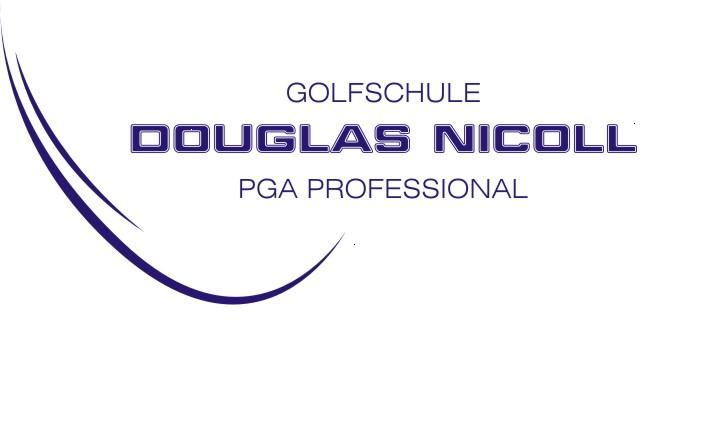 GOLF-JUGEND-CAMPPlayers week!10. Juli bis 13. Juli 2016für Jugendliche von 11-17 JahrenDieses Camp bietet die Möglichkeit auf spielerischer Basis das Golfen sowie die Englisch-Kenntnisse zu verbessern. (über 4 Tage)Es erwartet euch ein abwechslungsreiches Training auf dem Übungsgelände und auf dem Platz, tägliches gemeinsames Mittagessen inkl. Getränk und Betreuung. Leihschläger sind selbstverständlich inkludiert nach Bedarf. Zeiten:Montag, 10. Julivon 12.00 Uhr bis 16.00 UhrDienstag, den 11. Julivon 10.00 Uhr bis 16.00 UhrMittwoch, den 12. Juli		von 10.00 Uhr bis 16.00 UhrDonnerstag, den 13. Julivon 8.30 Uhr bis 12.00 UhrProgramm:Sport, Spiel und Spaß mit Golftraining auf der Driving Range, Übungsgelände und auf dem Platz.2 x 9 Loch vorgabewirksames GolfturnierKonversation und Unterricht in Englischer SpracheKosten: € 285,00 (max. 9 Teilnehmer)Anmeldungen im Sekretariat bis 3.7.2017Tel. 05375 2122 Oder email info@douglas-nicoll.comWir freuen uns auf zahlreiche TeilnahmeDas Team derGOLFSCHULE DOUGLAS NICOLL 